Chapitre I : Coordonnées d’un pointNB : dans ce cours, les points sont nommés par des minuscules et les droites par des majuscules.§1.Définitions Considérons un repère orthonormé de l’espace et un point p quelconque :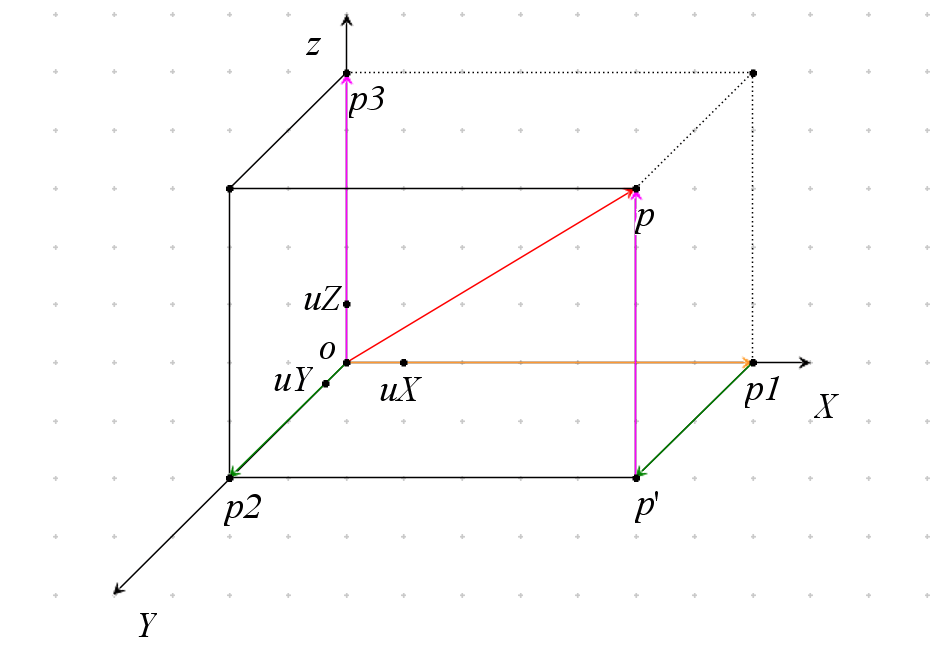 Projetons le point p : sur X, parallèlement à YZ          p1                                  sur Y, parallèlement à XZ          p2                                  sur Z, parallèlement à XY          p3(x, y, z) est la coordonnée du point p dans le repère orthonormé (o, uX, uY, uZ) de l’espace. §2.Exercices 1) Dans un repère orthonormé de l’espace, représenter, en perspective cavalière ( 45°, ½) les points suivants : p(-2, 3,4) ; q(2,-3,4) ; r(2,3,-4) ; s(-2,-3,4) ; t(-2,-3,-4).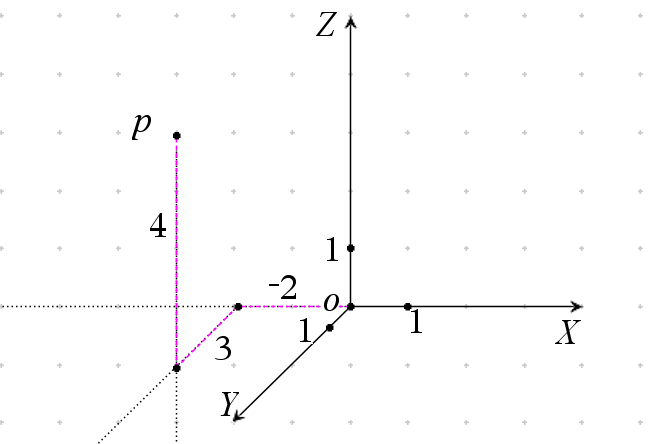 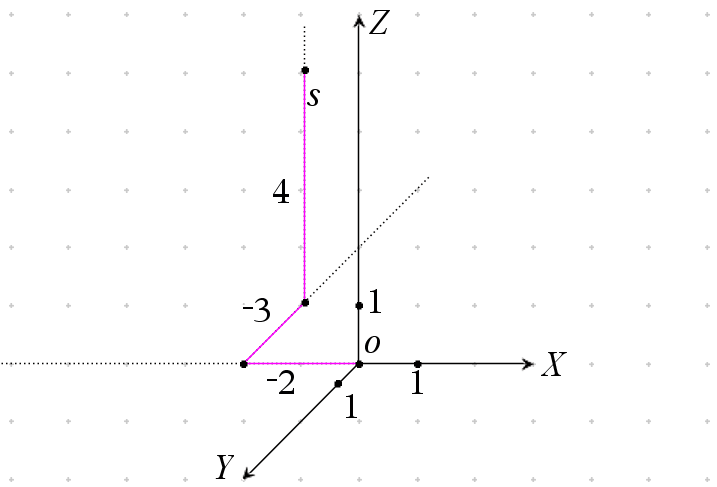 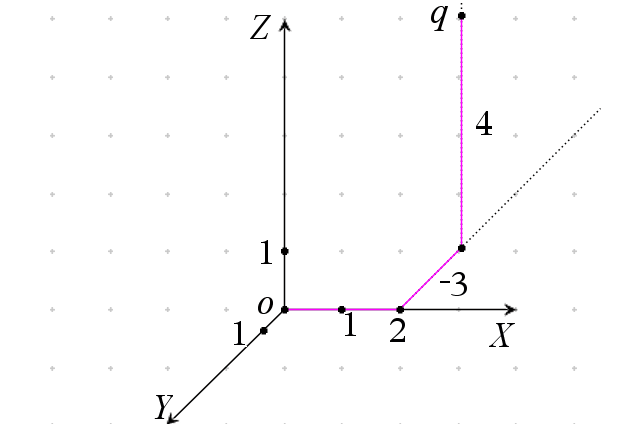 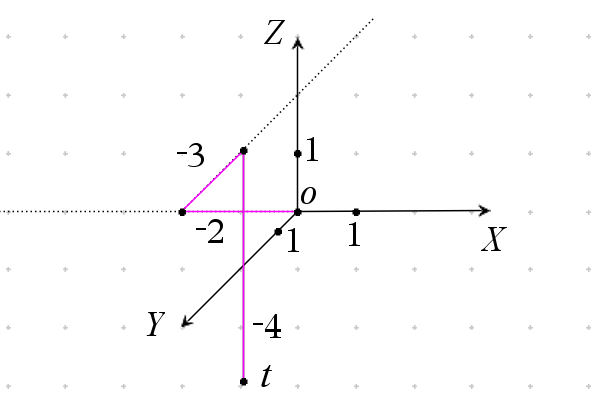 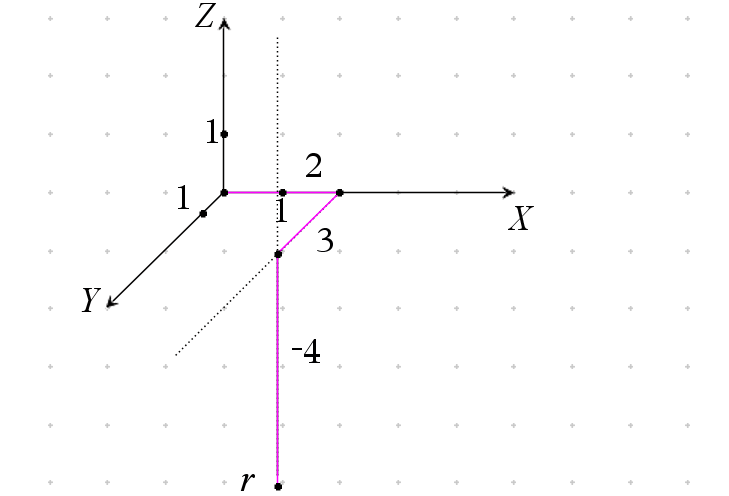 Chapitre II : Equations d’un plan§1. Equations vectorielles d’un plan Considérons le plan, un point a de ce plan et deux vecteurs  non colinéaires de ce plan :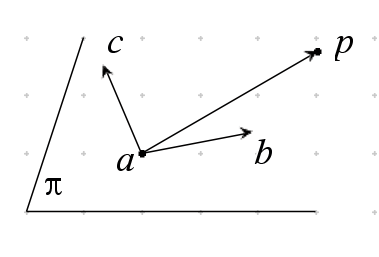 Soit p un point quelconque de l’espace :           r, s  R§2. Equations paramétriques d’un plan Dans un repère donné de l’espace : p(x, y, z) ; a(xa, ya, za) ; b(xb, yb, zb) ; c(xc, yc, zc)          r, s  R§3. Equations cartésiennes d’un plan En éliminant r et s des équations paramétriques, on obtient une équation cartésienne du plan :                              Remarques : 1)  k ( est aussi une équation cartésienne de.                     2) plans particuliers : Différentes méthodes pour déterminer une équation cartésienne d’un plan passant par 3 points : 1) écrire les équations paramétriques et éliminer les paramètres ;             2) exprimer que chaque point vérifie l’équation a.x + b.y + c.z + d = 0 et résoudre le système obtenu ;               3) utiliser un déterminant :§4.Exercices 2) Ecrire des équations paramétriques du plan  passant par les points p(1,2,0) ; q(2,0,-1) et r(1,1,1). En déduire une équation cartésienne de . Etablir une représentation graphique de .Equations paramétriques :           r, s  REquation cartésienne : éliminons les paramètres r et s Représentation graphique :Sur X : y = z = 0, on a le point (5/3, 0,0)Sur Y : x = z = 0, on a le point (0, 5,0)Sur Z : y = x = 0, on a le point (0, 0,5)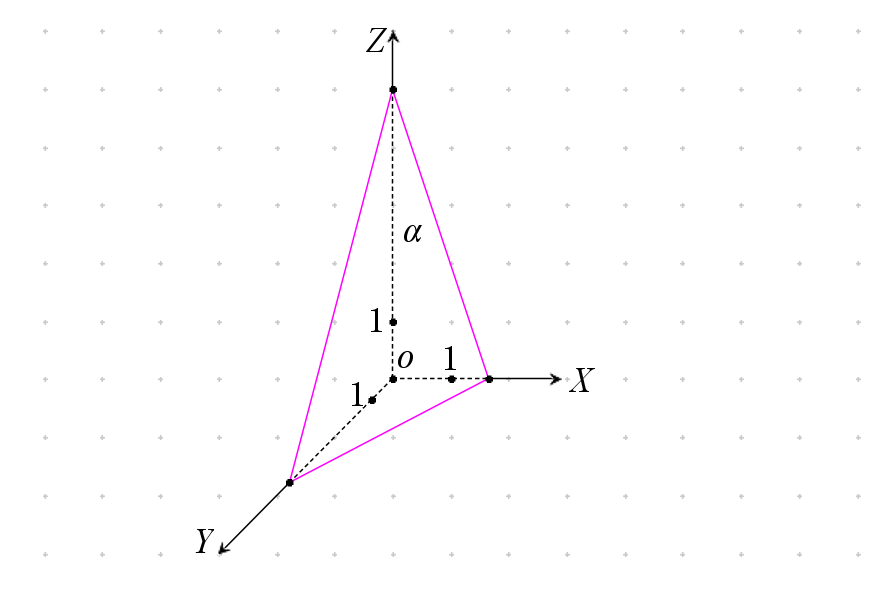 3) Ecrire une équation cartésienne du plan  passant par les points p(0,3,1) ; q(0,0,5) et r(-2,0,1). Etablir une représentation graphique de.Equation cartésienne :Représentation graphique :Sur X : y = z = 0, on a le point (-5/2, 0,0)Sur Y : x = z = 0, on a le point (0, 15/4,0)Sur Z : on a le point q (0, 0,5)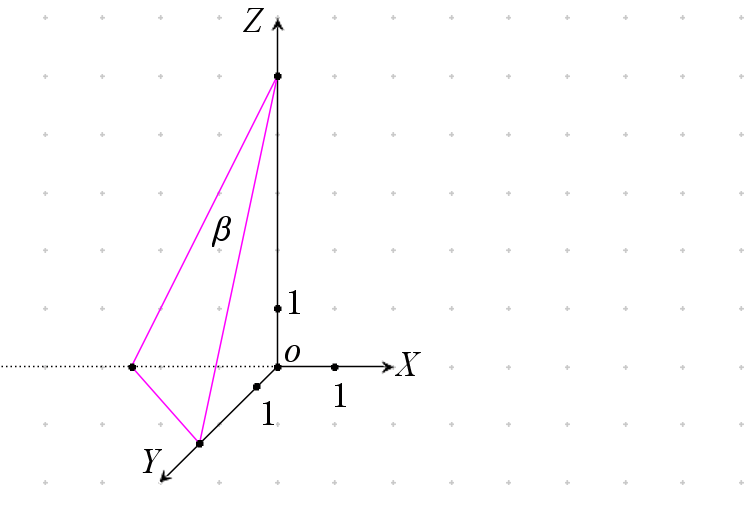 Chapitre III : Equations de droites §1.Equations vectorielles d’une droite Une droite est déterminée par 2 points distincts a et b : D = ab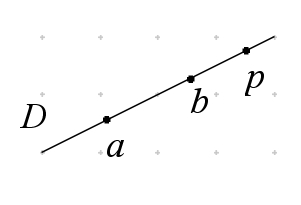  est le vecteur directeur de la droite D§2.Equations paramétriques d’une droite Dans un repère donné de l’espace : p(x, y, z) ; a(xa, ya, za) ; b(xb, yb, zb) :§3.Equations cartésiennes d’une droite En éliminant k des équations paramétriques et si on obtient :Cas particuliers : pour tous les cas : a) Si alors D // plan YZb) Si alors D  // plan XZc) Si alors D // plan XYd) Si alors D // axe Ze) Si alors D // axe Yf) Si alors D // axe X§4.Exercices 4) On donne les points a(1,1,1) ; b(2,3,4) ; c(3,-1,4) ; p(3,0,-3) et q(5,1,-6). Déterminer :- une équation cartésienne du plan abc ;- des équations paramétriques de la droite pq.En déduire  la coordonnée du point d’intersection i de la droite et du plan.          i (1,-1,0)Représentation graphique : logiciel gratuit Geogebra Calculatrice 3D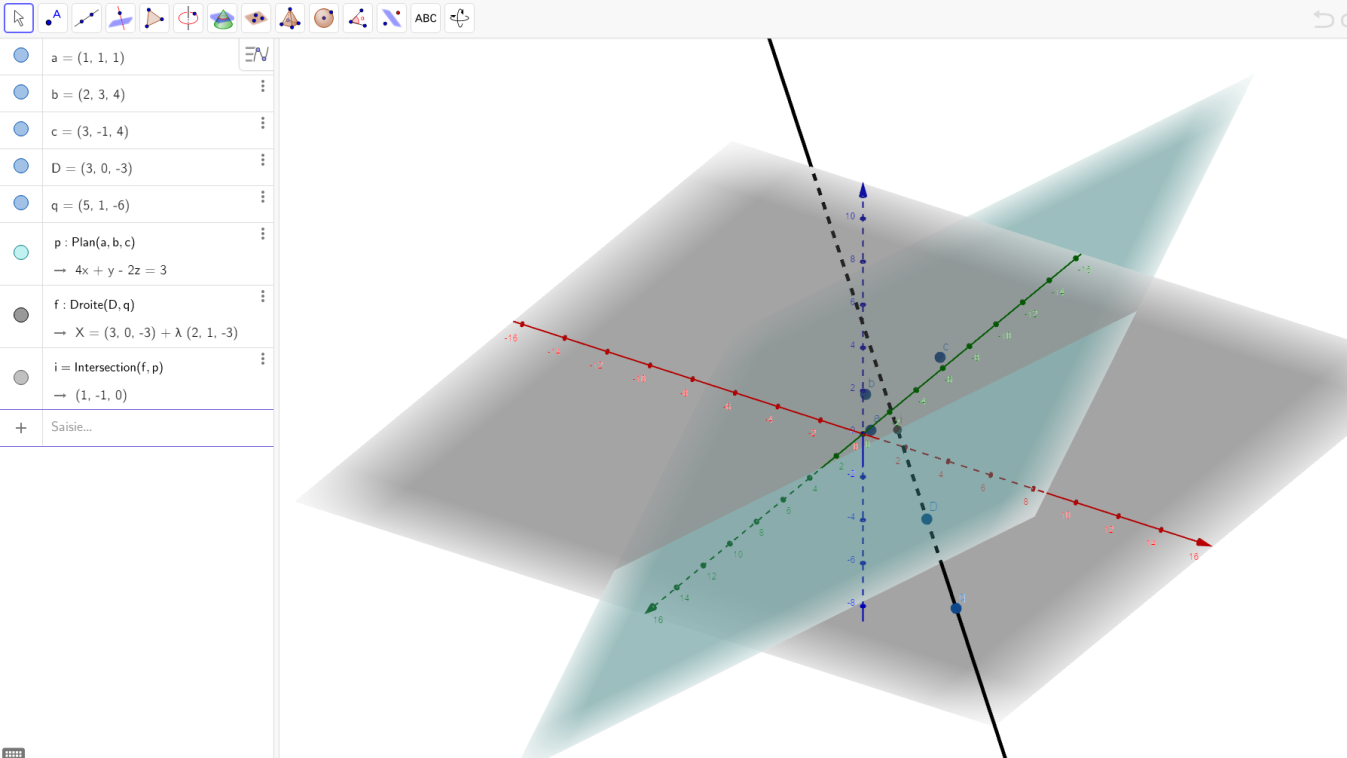 5) Déterminer un système d’équations cartésiennes des droites passant par :         a) p(2,3,4) et q(-1,5,7) 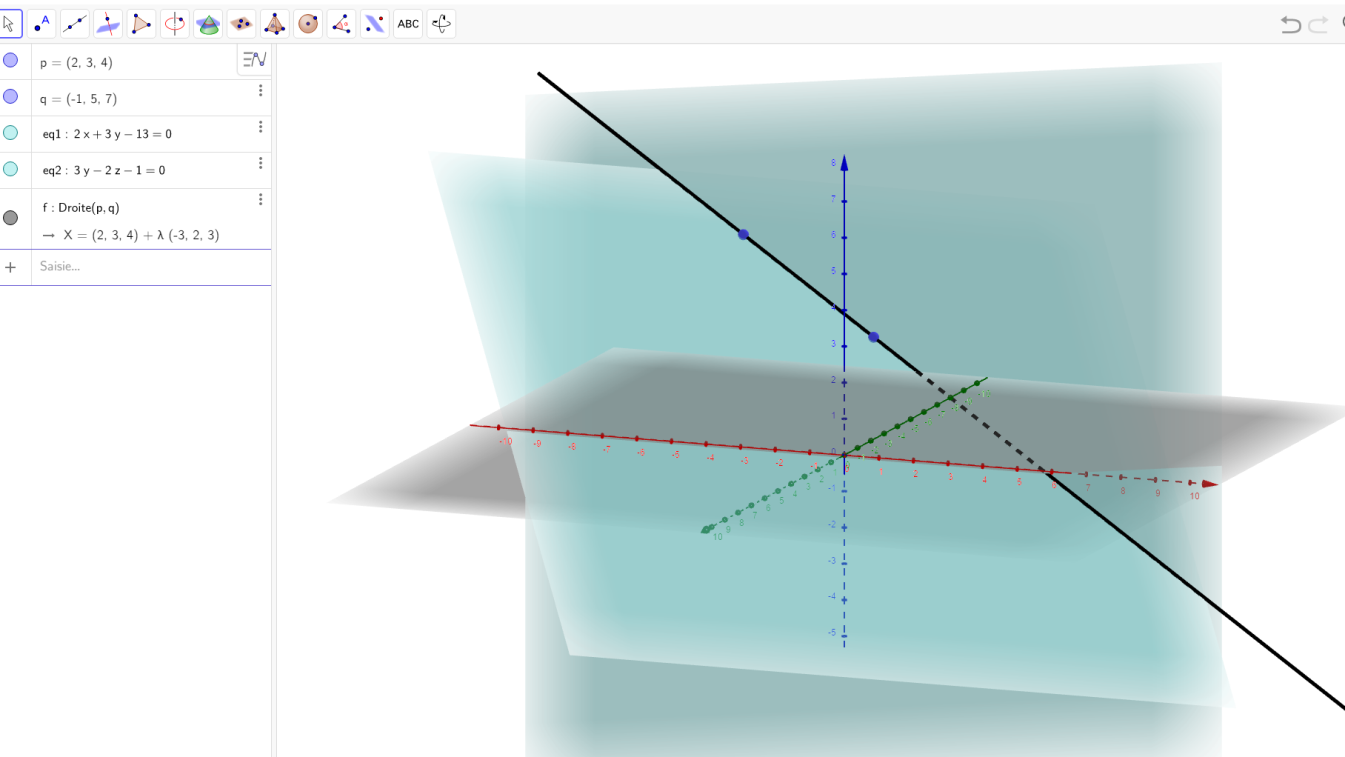          b) p(2,3,4) et q(-1,3,7) 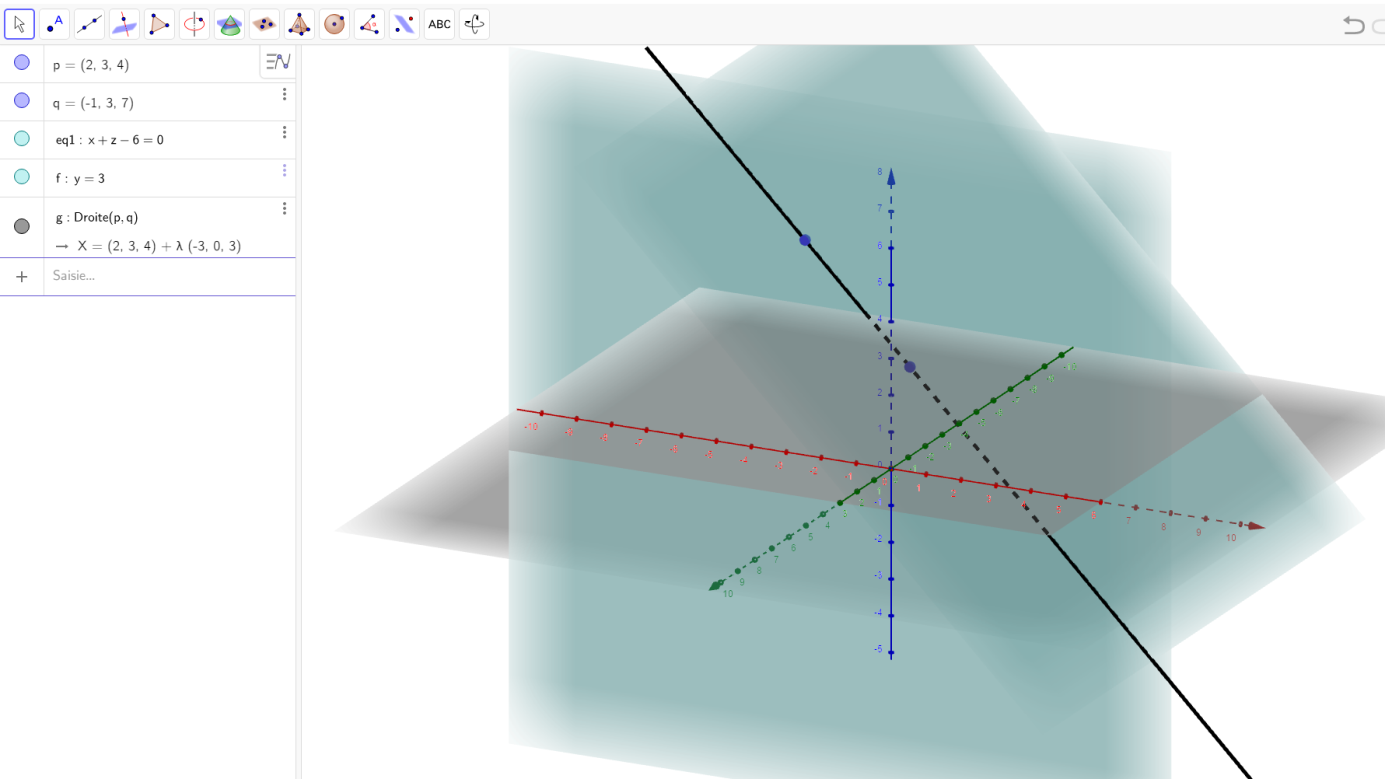          c) p(2,3,4) et q(-1,3,4).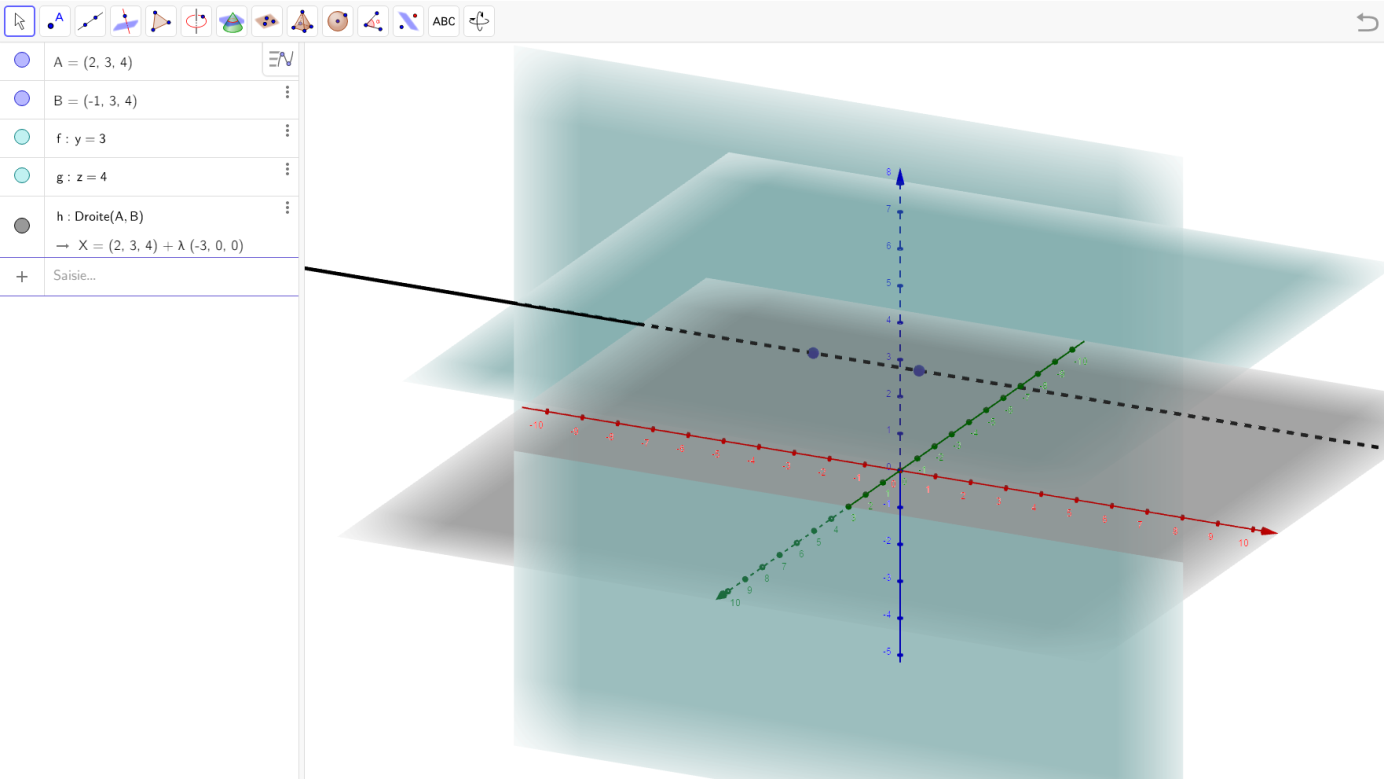 Chapitre IV : Conditions de parallélisme§1.Propriétés         1.Vecteurs perpendiculaires-vecteurs colinéairesDans un repère orthonormé de l’espace : a) b)  sont colinéaires   est un multiple de Si a, b et c sont non nuls, on peut écrire:          2.Vecteur perpendiculaire à un plan Dans un repère orthonormé,le plan ax+by+cz+d=0 est perpendiculaire au vecteur (a,b,c).Le vecteur  est appelé vecteur normal au plan.Démonstration :  ax+by+cz+d=0     (1)Considérons un point p(xp,yp,zp) de  :      (2)(1) – (2)      (3)On peut considérer que : 1) (a,b,c) est la coordonnée d’un vecteur  ;                                        2) (x,y,z) est la coordonnée d’un point quelconque de  donc (x-xp, y-yp, z-zp) est la coordonnée d’un vecteur quelconque de et l’égalité (3) exprime que est perpendiculaire à .§2.Droites parallèlesSoit la droite D=ab de vecteur directeur (xb-xa,yb-ya,zb-za) ;       la droite D’=cd de vecteur directeur (xd-xc,yd-yc,zd-zc).Les droites D et D’ sont parallèles ssi les vecteurs  et  sont colinéaires c’est-à-dire que si n’a pas de composante nulle :§3.Plans parallèlesdans un repère orthonorméSoit le plan ax+by+cz+d=0  de vecteur normal (a,b,c) ;       le plan a’x+b’y+c’z+d’=0 de vecteur normal  (a’,b’,c’).Les plans  et  sont parallèles ssi  et  sont parallèles c’est-à-dire que si n’a pas de composante nulle :§4.Droite et plan parallèlesdans un repère orthonorméSoit la droite D=pq de vecteur directeur (xq-xp,yq-yp,zq-zp) ;       le plan ax+by+cz+d=0  de vecteur normal (a,b,c).La droite D et le plan  sont parallèles ssi  et  sont perpendiculaires c’est-à-dire :§5.Exercices6) Dans un repère orthonormé de l’espace, écrire une équation cartésienne des plans suivants et les représenter graphiquement :         a)  :              p(2,3,1)    // XY :          b)  :              q(-1,2,4)   // YZ :          c)  :               t(-1,3,1)     // XZ : 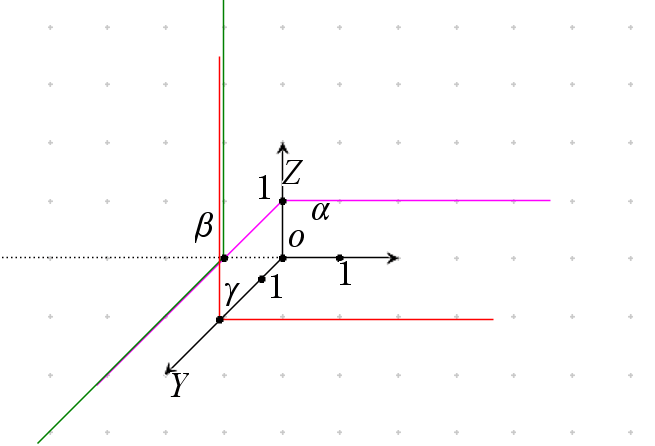 7) Dans un repère orthonormé de l’espace, écrire une équation cartésienne des plans suivants et les représenter graphiquement : // X et passant par les points p1(2,-1,3) et q1(-1,3,4) : // X Prenons d = 13, alors c = -4 et b = 1 : Représentation graphique :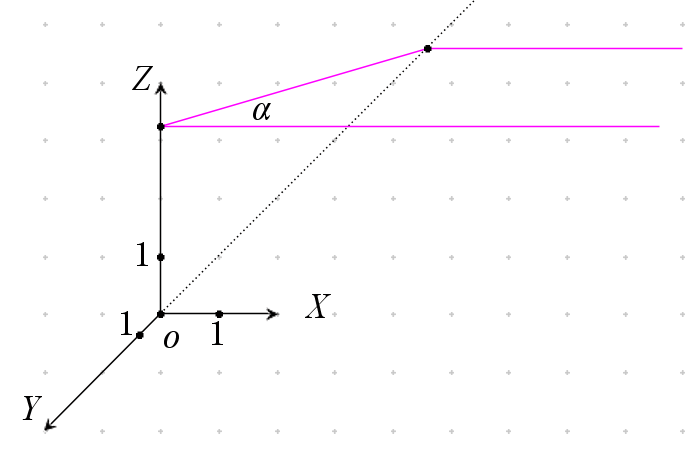          b)  // Y et passant par les points p2(5,-2,4) et q2(0,-1,-3) :                                                                                                                                                                                                                                                                                                      // Y Prenons d = 3, alors c = 1 et a = -7/5 :          Représentation graphique :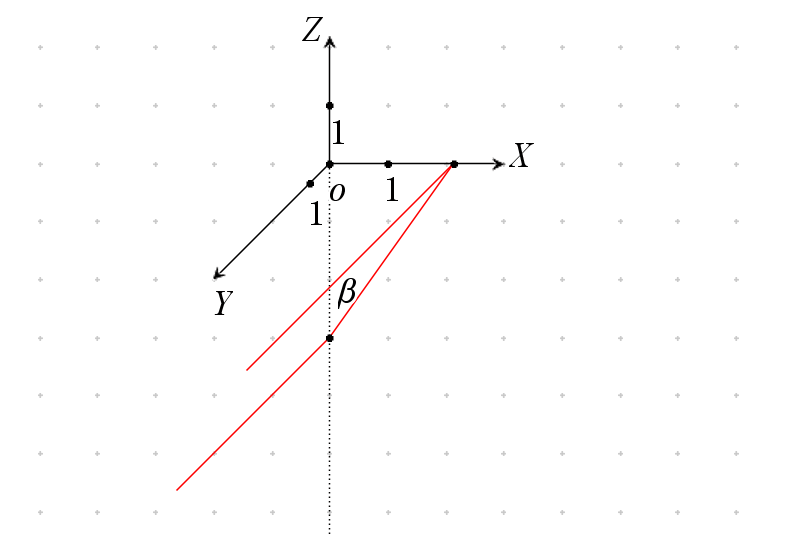 c)  // Z et passant par les points p3(-2,3,-1) et q3(-3,4,7) :γ // Z Prenons d = -1, alors a = b = 1 :  Représentation graphique :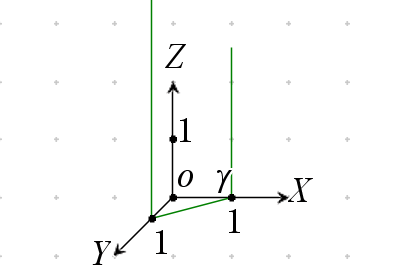 8) Déterminer un système d'équations cartésiennes de la droite D', passant par le point a(2,1,0) et // D=pq : p(-2,0,3) et q(0,2,-1).D’ // D  Prenons  k=1: 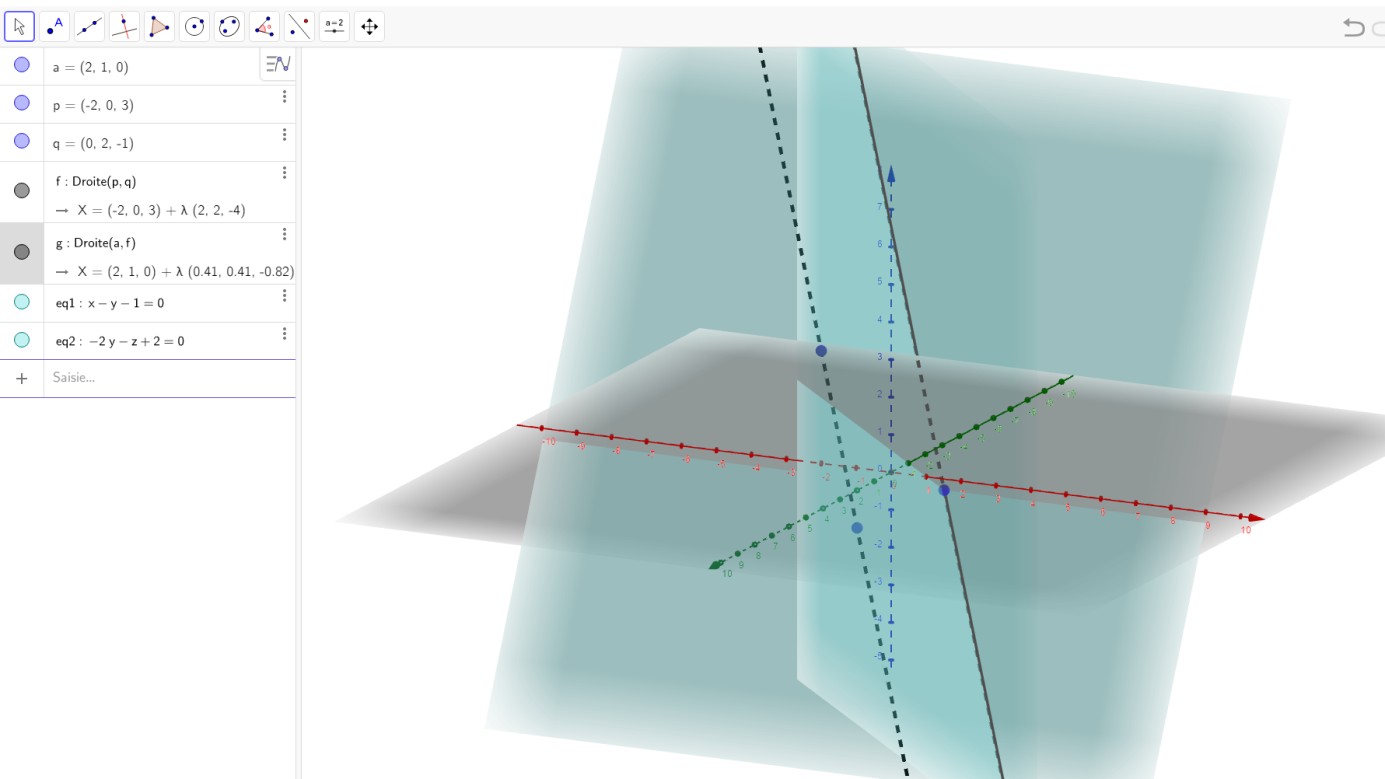 9) Déterminer une équation cartésienne du plan ' passant par a(l,-l, l) et // 2x-y+z-l=0.α’ // α  Prenons  k=1: 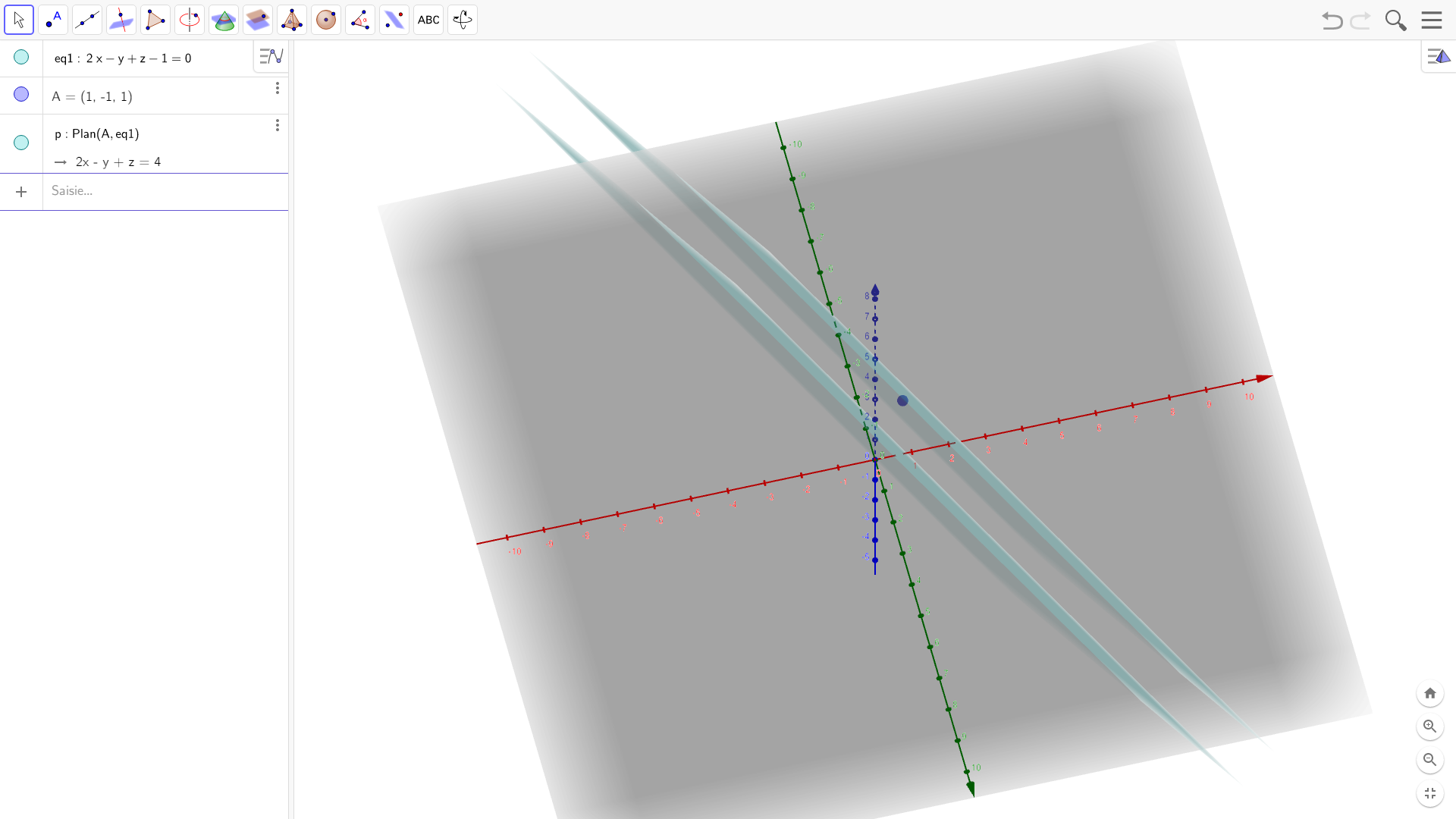 10) Déterminer une équation cartésienne du plan  passant par les points a(0,0,0), b(l,l,l) et parallèle à D=pq: p(4,-1,0) et q(0,2,-1). : // Prenons b = 3, alors a = 4 et c = -7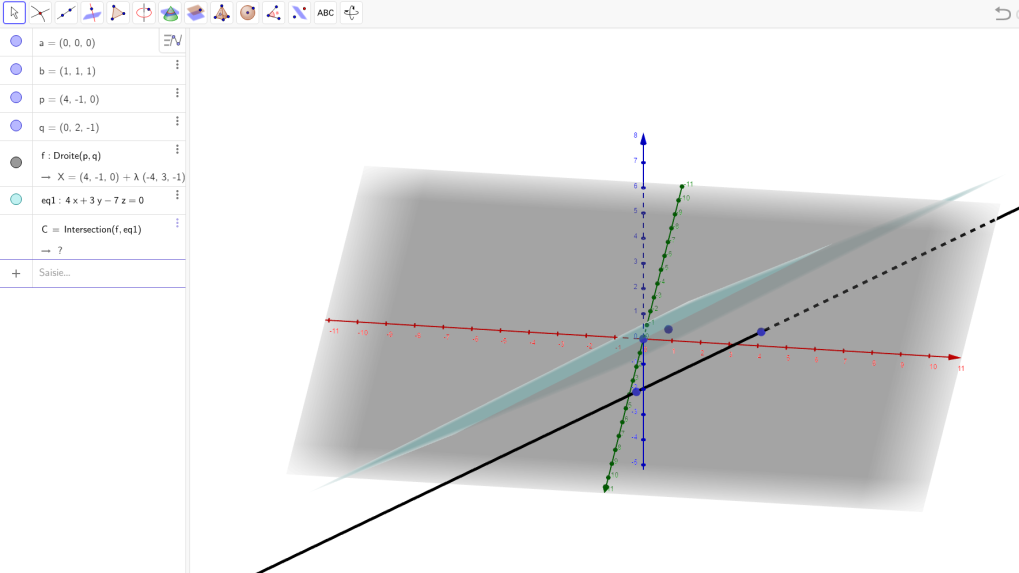 Chapitre V : Conditions de perpendicularitédans un repère orthonormé§1.Droites orthogonalesSoit la droite D=ab de vecteur directeur (xb-xa,yb-ya,zb-za) ;       la droite D’=cd de vecteur directeur (xd-xc,yd-yc,zd-zc).Les droites D et D’ sont orthogonales ssi les vecteurs  et  sont perpendiculaires c’est-à-dire :  §2.Droite et plan perpendiculairesSoit la droite D=pq de vecteur directeur (xq-xp,yq-yp,zq-zp) ;       le plan ax+by+cz+d=0  de vecteur normal (a,b,c).La droite D et le plan  sont perpendiculaires ssi  et  sont colinéaires c’est-à-dire, si  n’a pas de composante nulle : §3.Plans perpendiculairesSoit le plan ax+by+cz+d=0  de vecteur normal (a,b,c) ;       le plan a’x+b’y+c’z+d’=0 de vecteur normal  (a’,b’,c’).Les plans  et  sont perpendiculaires ssi  et  sont perpendiculaires c’est-à-dire§4.Exercices11) On donne le point p(1,2,-5) et le plan 4x-y+3z-1=0. On demande des équations cartésiennes de la droite D passant par p et  .D    Prenons  k=1: 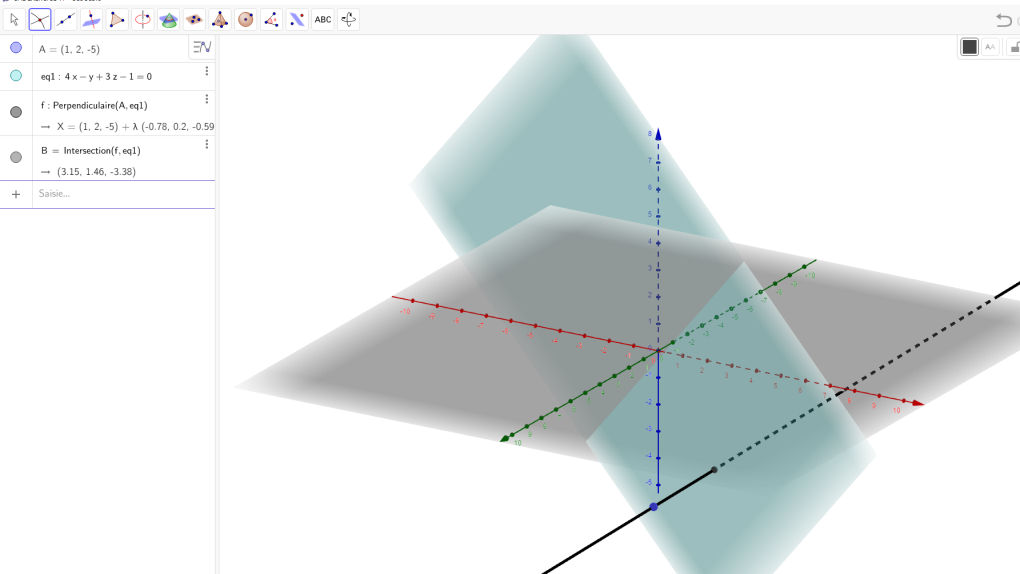 12) On donne le point p(3,1,-1) et la droite A=mn avec m (-6,-2,0) et n(-8,2,3). On demande une équation cartésienne du plan , passant par p et  A.β  A  Prenons  k=1: 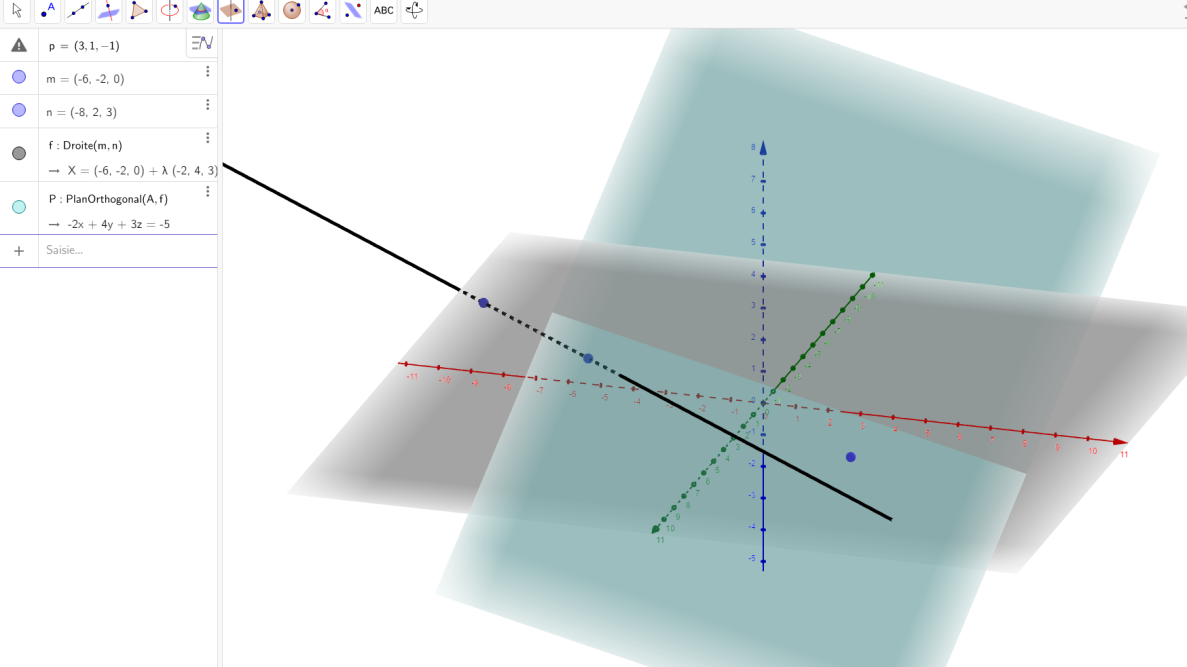 13) Les plans suivants sont-ils perpendiculaires ?         a) x+y-z+2=0             et            ’x-y+2z+4=0 :Donc  et ’ ne sont pas perpendiculaires.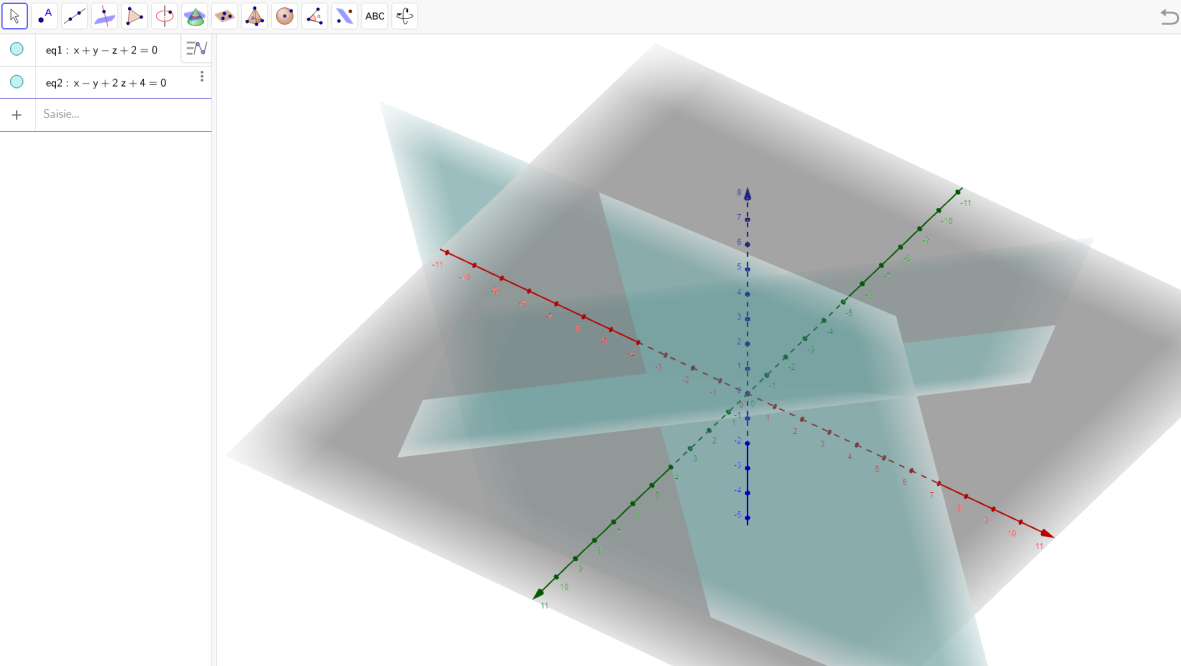 b) 2x+3y+z-12=0       et            ’-3x+y+3z+20=0.Donc  et ’ sont perpendiculaires.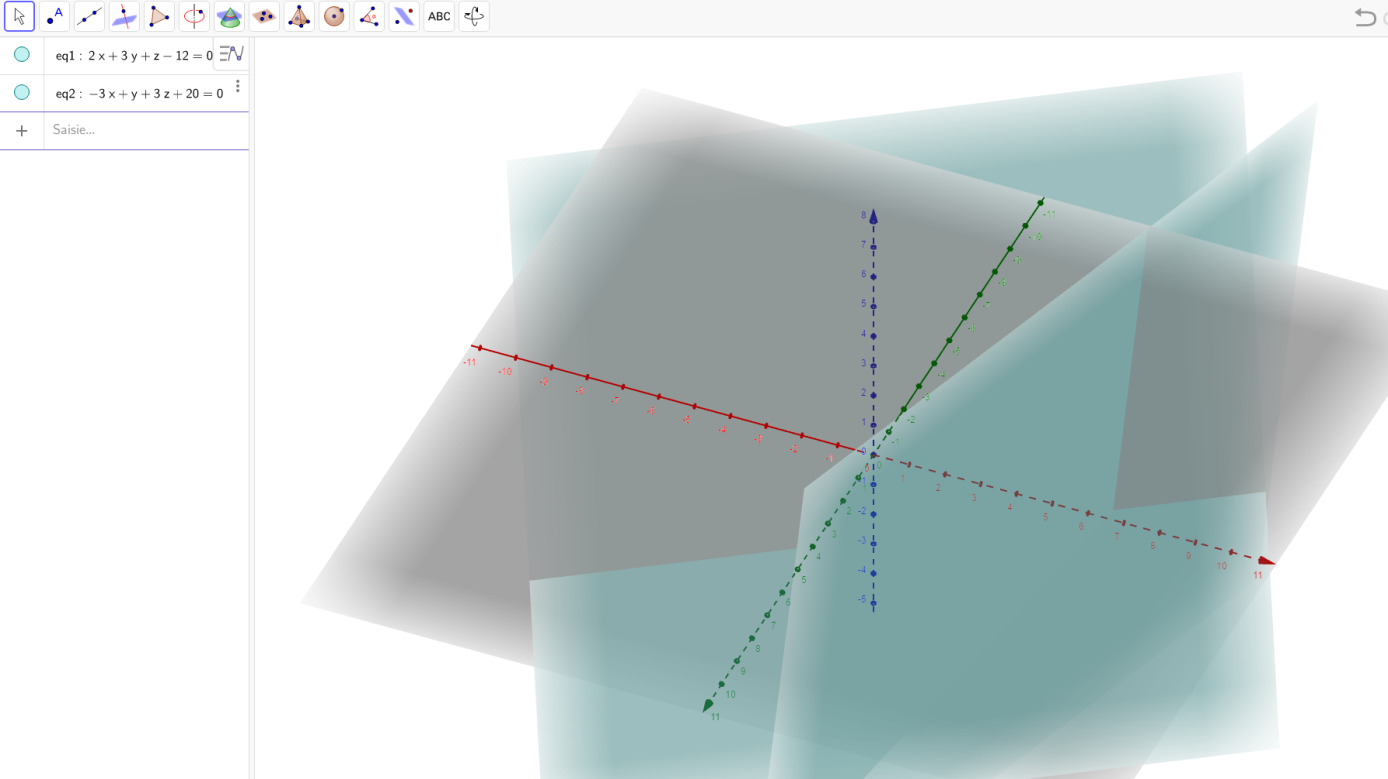 Chapitre VI : Distances §1.Distance d’un point à un plan          a) Formule :Soit un point p(xp,yp,zp) et un plan   ax+by+cz+d=0. La distance du point p au plan  est         b) Exemple : déterminer la distance du point p(2,1,3) au planEquation cartésienne de α :      ⇨ y=1-x-2+z+2-z          ⇨     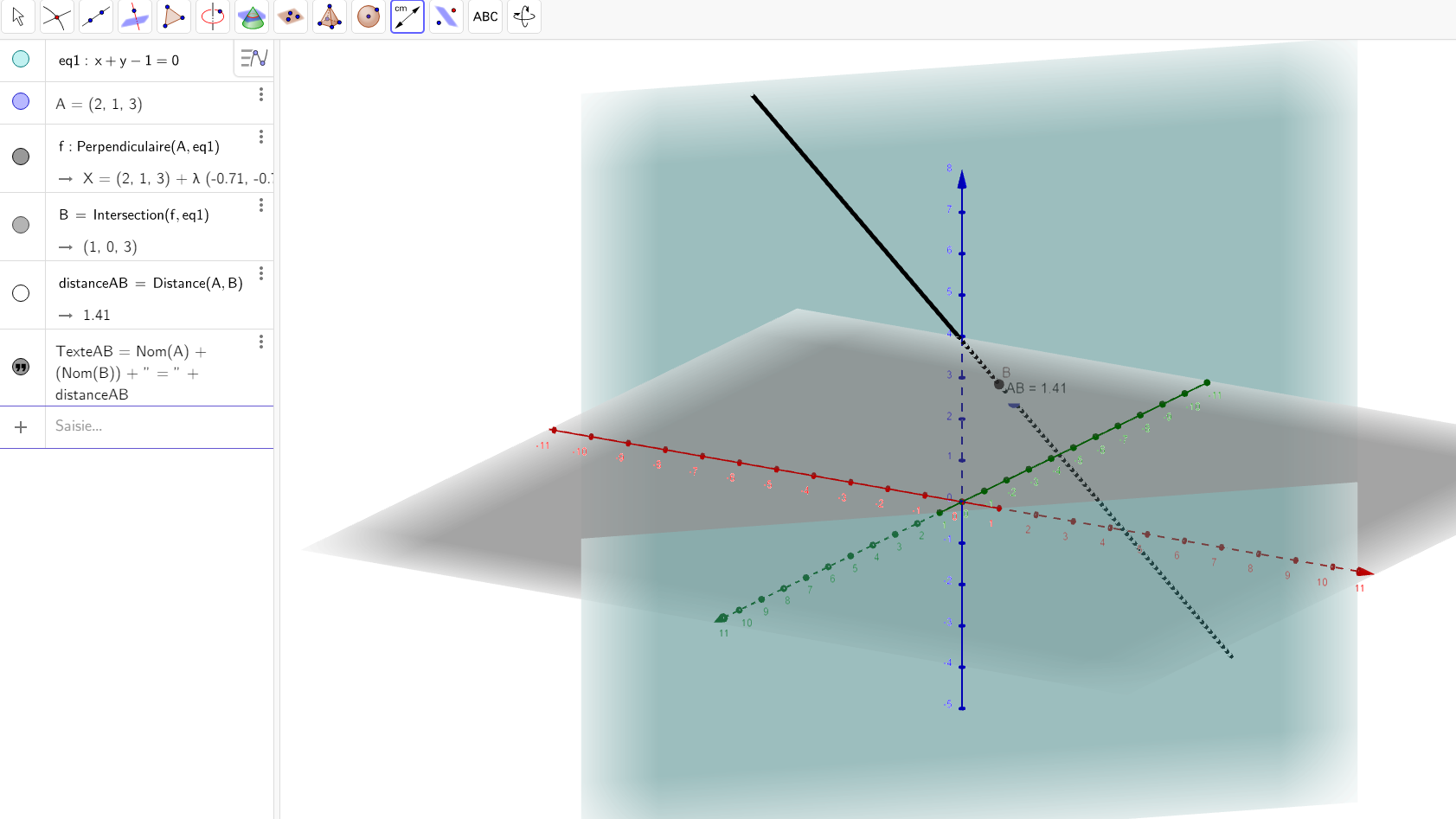 §2.Distance d’un point à une droite          a) Méthode :d(p, D) = d(p,p’)         b) Marche à suivre :1) écrire l’équation de ;2) déterminer la coordonnée de p’ ;3) calculer d(p,p’).         c) Exemple : déterminer la distance du point p(2,1,3) à la droiteα  D  Prenons  k=1:           ⇨     d(p, D) = d(p,p’)  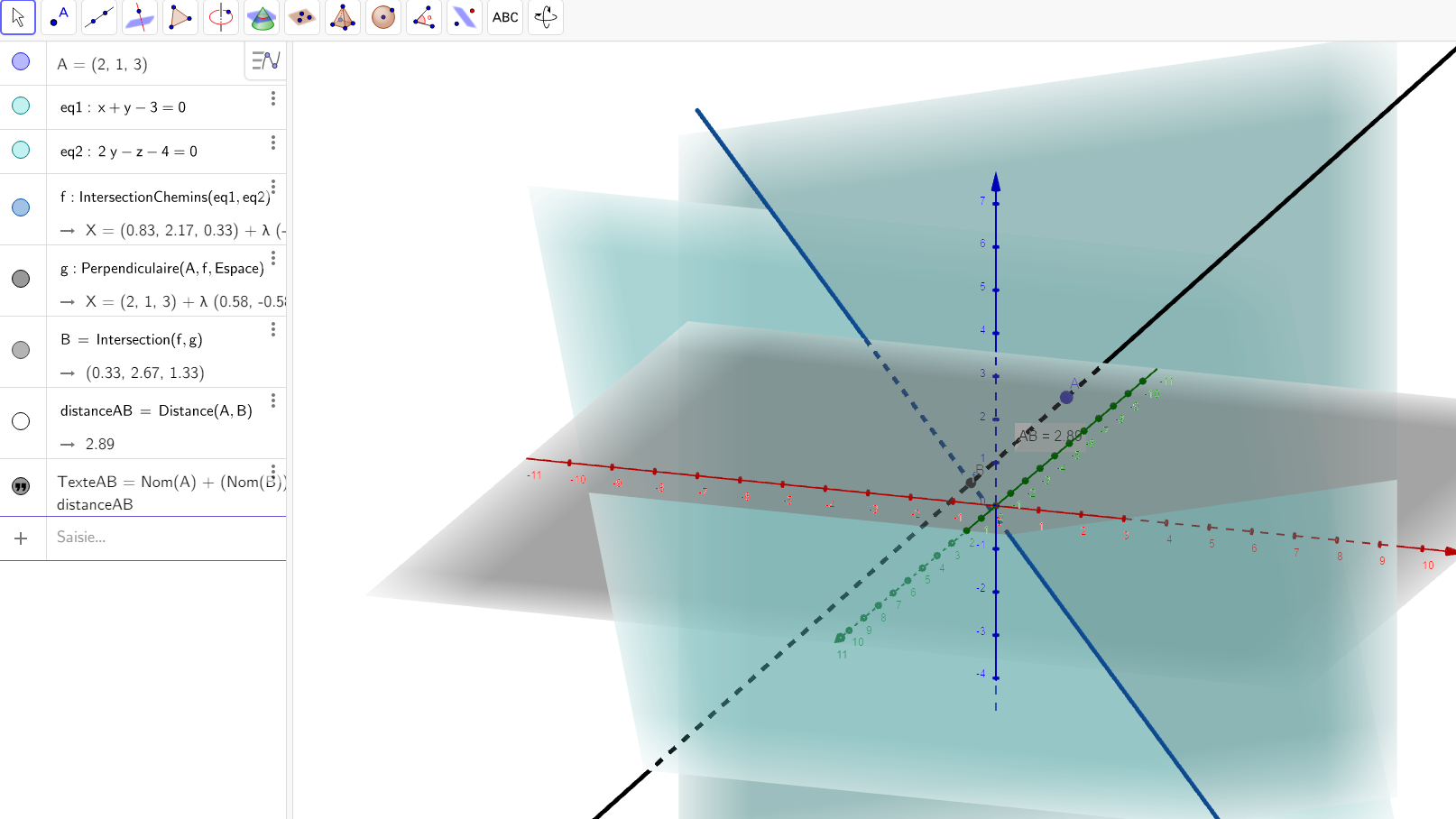 §3.Exercices 14) Calculer la distance du point p(0,0,1) à la droite .α  D  Déterminons 2 points de D : (0,2,-1) et (1,1,1) : Prenons k =1 :           ⇨     d(p, D) = d(p,p’)  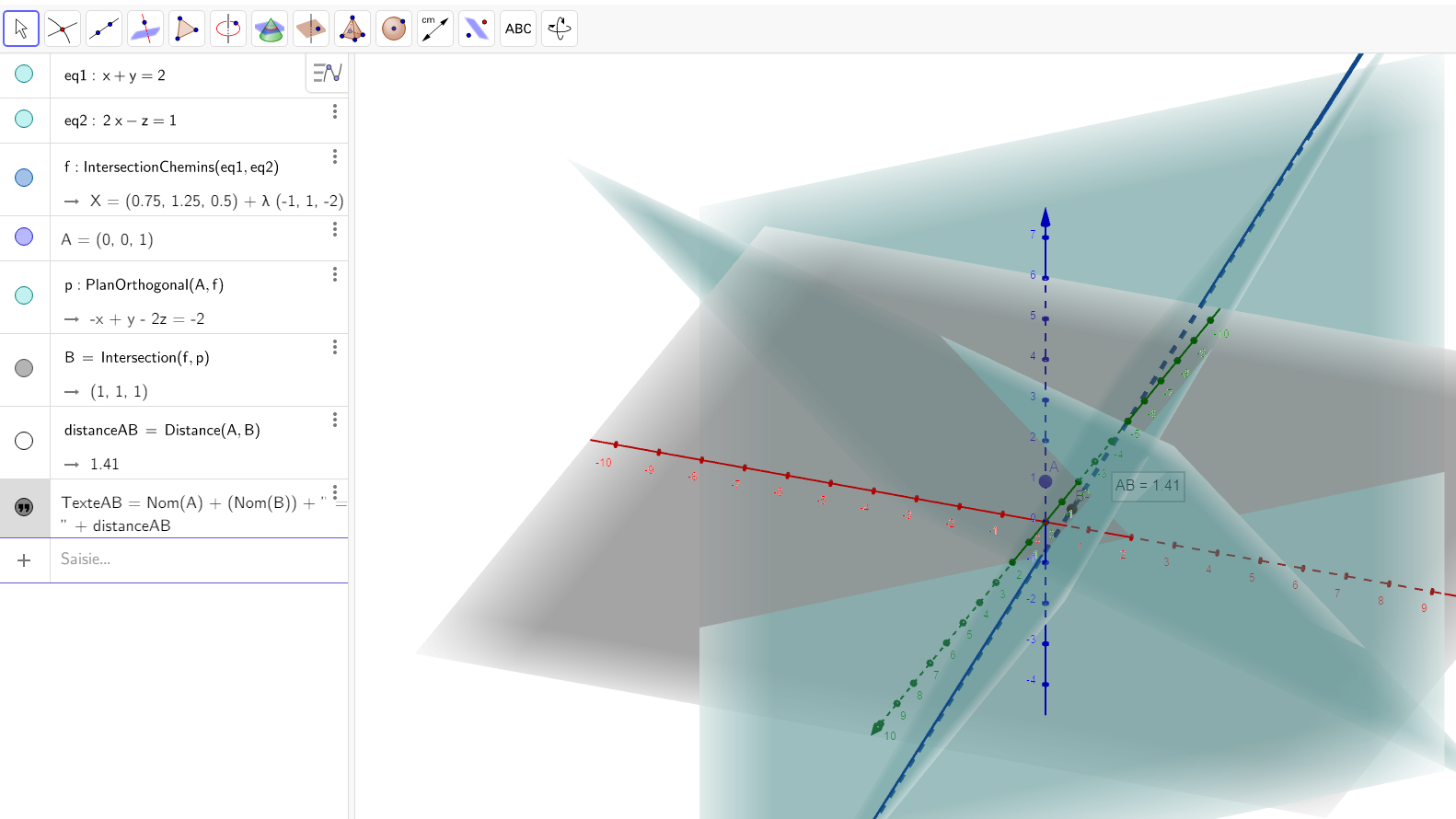 15) Calculer la distance du point m(1,0,1) au plan   3x-y-z+1=0.         ⇨     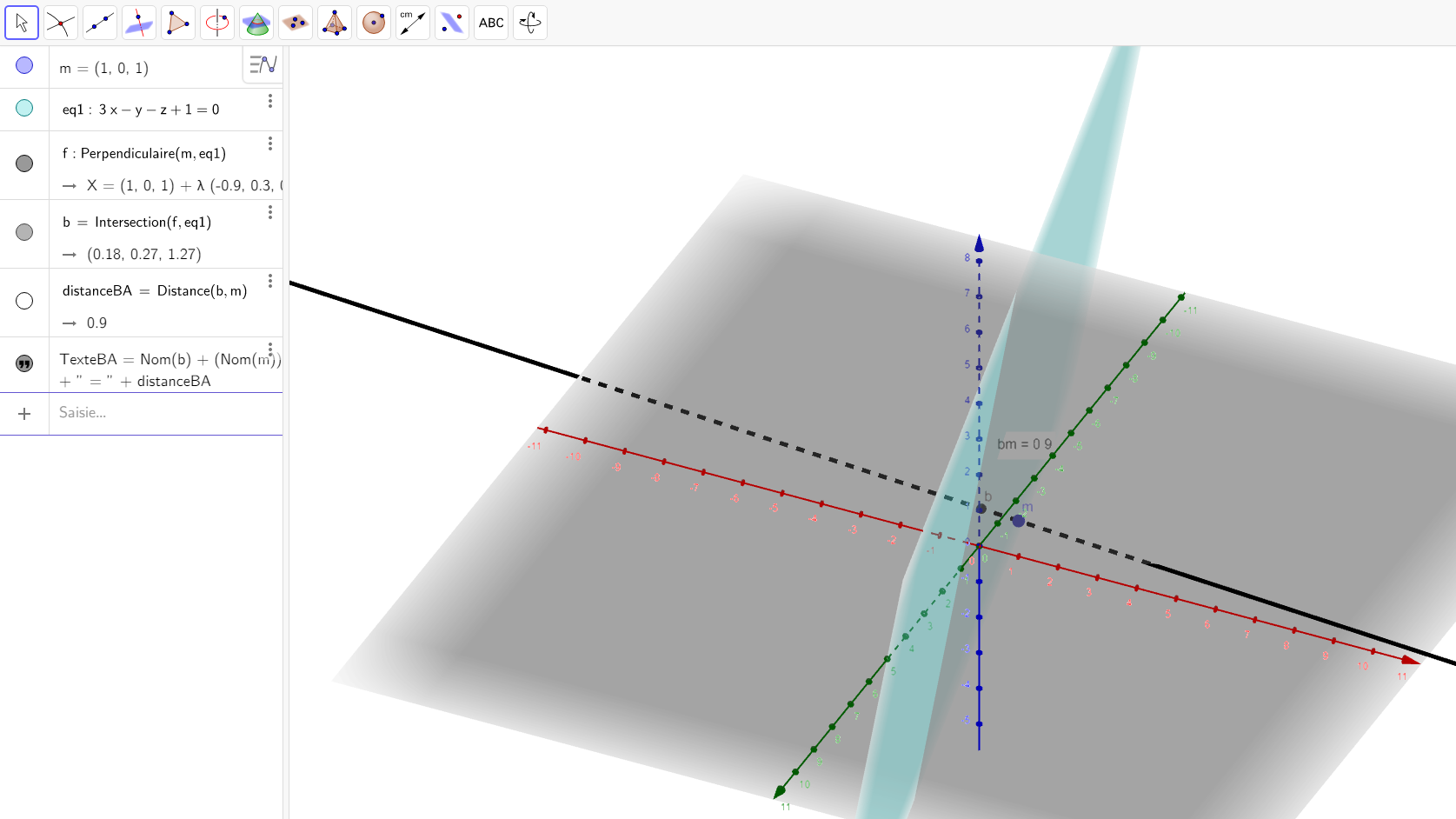 a.a’+b.b’+c.c’=0D//D’ //  D //   a.(xq-xp) + b.( yq-yp) + c.(zq-zp)=0D  D’   (xb-xa) . (xd-xc) + (yb-ya) . (yd-yc) + (zb-za) . (zd-zc)=0D        a.a’+b.b’+c.c’=0 